Expression of Interest in Higher Degree Research
For potential Higher Degree Research applicants to the EdD Program

All forms and documentation should be sent to EdDEoISubmissions@unsw.edu.au by COB Monday 17th October, 2022.

See last page for an up-to-date list of supervisors & teaching staff and their research areas/interestsAll forms and documentation should be sent to EdDEoISubmissions@unsw.edu.au by COB Monday 17th October, 2022.The maximum overall message size for the email account is 10 MB. An EOI larger than 10 MB should be sent through multiple messages to the email address. The title of your email message should be: EOI from (your name): (program). e.g. EOI from John Smith: EdD Part 1 of 3.Supervisors and Teaching Staff - Research Areas and InterestsDR DENNIS ALONZO
Intersections of Assessment; Evaluation; Teacher Education and Development.
DR ROSE AMAZAN
Social Justice and Education; Pathways to Educational Equity; Culturally Nourishing Schooling; Critical Consciousness of Teachers.Mathematics / STEM Education: Teacher Knowledge; Teacher Beliefs; Teacher or Student Affect; Equity; Professional Learning.DR JOANNE DANKERSpecial Education; Intellectual Disability; Autism; Student Wellbeing; Photovoice.DR TRACY DURKSENTeachers (recruitment, development, retention); Psychological characteristics (motivation, adaptability); Community engagement (Aboriginal Education; Rural Education).PROFESSOR SCOTT EACOTT
 Provision of education/schooling; alternative indicators of schooling; social return of education.A/PROF PAUL EVANSMotivation and Engagement; Cognitive Load Theory; Explicit Instruction.PROFESSOR ANDY GAOLanguage Learner Autonomy; Language Education Policy; Language Teacher Education.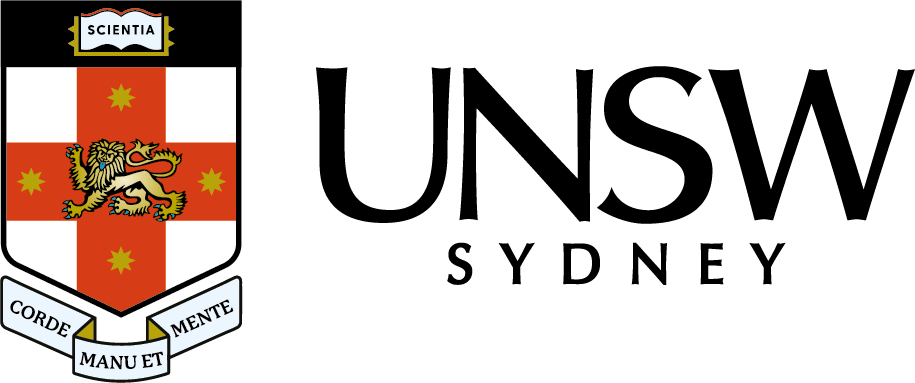 DR HELENA GRANZIERA
Teacher Wellbeing; Teacher Motivation; Student Wellbeing;  Motivation and Engagement; Primary Education.A/PROF JAE JUNGCareer Decisions of Gifted Students; Educational Decisions of Gifted Students; Attitudes of Gifted Students.

DR ELLEN (HEE MIN) LEE
Cognitive Load Theory; Special Education; Motivation and Engagement.PROFESSOR JIHYUN LEEVarious Teacher Assessment; NAPLAN; Psychological Process in Assessment and Learning.
A/PROF KEVIN LOWE
Aboriginal Education; Pedagogic Practices; Curriculum; School Change; Community Engagement.
Mentoring; Teacher Retention and Recruitment; Sustainable Development Goals in Education.

DR KAREN MARASCurriculum Issues and Evaluation; Visual Arts Education; Arts Education; General Capabilities; ITE Education.

DR THU NGO
Differentiated Literacy Education for Gifted & EAL/D Students; TESOL Content and Pedagogical Knowledge; Educational Linguistics; Oral Language Education; Multimodal Literature Education; Primary Literacy Education.A/PROF HOA NGUYENTeacher Education and Development; Mentoring and Coaching.

DR KEAN POON
Intervention Research in Special Education;  Executive Functions Development; Supporting Students with Attention-Deficit Hyperactivity Disorder and/or Reading Difficulties; Juvenile Delinquency.DR MEGHAN STACEYSociology of Education; Education Policy; Teachers' Work/Labor.PROFESSOR IVA STRNADOVÁThe Population of Students: Students with Intellectual Disability and on the Autism Spectrum.  Focus: Self-Determination; Transition Planning; Sex Education; Genomic Education. 
DR GERALDINE TOWNEND
Gifted Education: Twice-Exceptionality; Motivation and Engagement; Primary Education.
DR LAURA TUOHILAMPIEngaging Mathematics Teaching; Teacher Professional Learning; Interest Development; Accessible Mathematics.

DR SARA WEUFFEN
Cross-Cultural Education/Learning; Social Justice and Inclusion; Professional Mentoring; Blended and Online Teaching; Culturally Nourishing Schools.1. Personal Details1. Personal Details1. Personal Details1. Personal Details1. Personal Details1. Personal Details1. Personal DetailsFamily NameGiven NameEmail AddressEmail AddressAddressAddressTelephone NumberTelephone NumberCitizenship Citizenship ☐ Australian or New Zealand Permanent Resident☐ Australian or New Zealand Permanent Resident☐ Australian or New Zealand Permanent Resident☐ Australian or New Zealand Permanent Resident☐ Australian or New Zealand Permanent ResidentCitizenship Citizenship  International   Please specify country of citizenship International   Please specify country of citizenship International   Please specify country of citizenship International   Please specify country of citizenship2. Proposed Enrolment2. Proposed Enrolment2. Proposed Enrolment2. Proposed Enrolment2. Proposed Enrolment2. Proposed Enrolment2. Proposed EnrolmentThis form is only for the EdD Program in the School of EducationThis form is only for the EdD Program in the School of EducationThis form is only for the EdD Program in the School of EducationThis form is only for the EdD Program in the School of EducationThis form is only for the EdD Program in the School of EducationThis form is only for the EdD Program in the School of EducationThis form is only for the EdD Program in the School of EducationField of proposed study Field of proposed study Field of proposed study Field of proposed study Field of proposed study Field of proposed study CommencingCommencingCommencing☐ T1, 2023☐ T1, 2023☐ T1, 2023☐ T1, 2023Proposed title of projectProposed title of projectProposed title of projectRelated past research experience and track record (150 words)Related past research experience and track record (150 words)Related past research experience and track record (150 words)Related past research experience and track record (150 words)Related past research experience and track record (150 words)Related past research experience and track record (150 words)Related past research experience and track record (150 words)3. Academic Qualifications3. Academic Qualifications3. Academic Qualifications3. Academic Qualifications3. Academic Qualifications3. Academic Qualifications3. Academic Qualifications3. Academic Qualifications3. Academic Qualifications3. Academic Qualifications3. Academic Qualifications3. Academic Qualifications3. Academic Qualifications3. Academic Qualifications3. Academic Qualifications3. Academic Qualifications3. Academic Qualifications3. Academic QualificationsDegreee.g. BAInstitution (include country name)e.g. Fudan University, ChinaInstitution (include country name)e.g. Fudan University, ChinaInstitution (include country name)e.g. Fudan University, ChinaInstitution (include country name)e.g. Fudan University, ChinaYears of enrolmentYears of enrolmentYears of enrolmentYears of enrolmentYear/Month graduated or expected to graduate e.g.July 2008GPA or overall average gradee.g. GPA 3.4/4,average 85%GPA or overall average gradee.g. GPA 3.4/4,average 85%GPA or overall average gradee.g. GPA 3.4/4,average 85%GPA or overall average gradee.g. GPA 3.4/4,average 85%List research components (research thesis/ project and methodology) course?List research components (research thesis/ project and methodology) course?Mark for research thesis or projecte.g. 85% HDNormal full- time length of degreee.g. 3 yrsDegreee.g. BAInstitution (include country name)e.g. Fudan University, ChinaInstitution (include country name)e.g. Fudan University, ChinaInstitution (include country name)e.g. Fudan University, ChinaInstitution (include country name)e.g. Fudan University, ChinaFrome.g.2014Frome.g.2014Frome.g.2014Toe.g.2016Year/Month graduated or expected to graduate e.g.July 2008GPA or overall average gradee.g. GPA 3.4/4,average 85%GPA or overall average gradee.g. GPA 3.4/4,average 85%GPA or overall average gradee.g. GPA 3.4/4,average 85%GPA or overall average gradee.g. GPA 3.4/4,average 85%List research components (research thesis/ project and methodology) course?List research components (research thesis/ project and methodology) course?Mark for research thesis or projecte.g. 85% HDNormal full- time length of degreee.g. 3 yrs4. Research Record4. Research Record4. Research Record4. Research Record4. Research Record4. Research Record4. Research Record4. Research Record4. Research Record4. Research Record4. Research Record4. Research Record4. Research Record4. Research Record4. Research Record4. Research Record4. Research Record4. Research RecordPublications	*If you have more than two publications, please attach a list of publications separatelyDo you have published or working papers?	Yes 	No 	If no, go to Section 5Publications	*If you have more than two publications, please attach a list of publications separatelyDo you have published or working papers?	Yes 	No 	If no, go to Section 5Publications	*If you have more than two publications, please attach a list of publications separatelyDo you have published or working papers?	Yes 	No 	If no, go to Section 5Publications	*If you have more than two publications, please attach a list of publications separatelyDo you have published or working papers?	Yes 	No 	If no, go to Section 5Publications	*If you have more than two publications, please attach a list of publications separatelyDo you have published or working papers?	Yes 	No 	If no, go to Section 5Publications	*If you have more than two publications, please attach a list of publications separatelyDo you have published or working papers?	Yes 	No 	If no, go to Section 5Publications	*If you have more than two publications, please attach a list of publications separatelyDo you have published or working papers?	Yes 	No 	If no, go to Section 5Publications	*If you have more than two publications, please attach a list of publications separatelyDo you have published or working papers?	Yes 	No 	If no, go to Section 5Publications	*If you have more than two publications, please attach a list of publications separatelyDo you have published or working papers?	Yes 	No 	If no, go to Section 5Publications	*If you have more than two publications, please attach a list of publications separatelyDo you have published or working papers?	Yes 	No 	If no, go to Section 5Publications	*If you have more than two publications, please attach a list of publications separatelyDo you have published or working papers?	Yes 	No 	If no, go to Section 5Publications	*If you have more than two publications, please attach a list of publications separatelyDo you have published or working papers?	Yes 	No 	If no, go to Section 5Publications	*If you have more than two publications, please attach a list of publications separatelyDo you have published or working papers?	Yes 	No 	If no, go to Section 5Publications	*If you have more than two publications, please attach a list of publications separatelyDo you have published or working papers?	Yes 	No 	If no, go to Section 5Publications	*If you have more than two publications, please attach a list of publications separatelyDo you have published or working papers?	Yes 	No 	If no, go to Section 5Publications	*If you have more than two publications, please attach a list of publications separatelyDo you have published or working papers?	Yes 	No 	If no, go to Section 5Publications	*If you have more than two publications, please attach a list of publications separatelyDo you have published or working papers?	Yes 	No 	If no, go to Section 5Publications	*If you have more than two publications, please attach a list of publications separatelyDo you have published or working papers?	Yes 	No 	If no, go to Section 5Publication 1Publication 1Publication 1Publication 1Publication 1Publication 1Publication 1Publication 1Publication 1Publication 1Publication 1Publication 1Publication 1Publication 1Publication 1Publication 1Publication 1Publication 1TitleTitleTitleTitleTitleTitleStatusStatusStatusStatusStatusStatusJournal/Book NameJournal/Book NameJournal/Book NameJournal/Book NameJournal/Book NameJournal/Book NameCo-Authors Name(s)Co-Authors Name(s)Co-Authors Name(s)Co-Authors Name(s)Co-Authors Name(s)Co-Authors Name(s)Publication DatePublication DatePublication DatePublication DatePublication DatePublication DatePublication 2 Publication 2 Publication 2 Publication 2 Publication 2 Publication 2 Publication 2 Publication 2 Publication 2 Publication 2 Publication 2 Publication 2 Publication 2 Publication 2 Publication 2 Publication 2 Publication 2 Publication 2 TitleTitleTitleTitleTitleTitleStatusStatusStatusStatusStatusStatusJournal/Book NameJournal/Book NameJournal/Book NameJournal/Book NameJournal/Book NameJournal/Book NameCo-Authors Name(s)Co-Authors Name(s)Co-Authors Name(s)Co-Authors Name(s)Co-Authors Name(s)Co-Authors Name(s)Publication DatePublication DatePublication DatePublication DatePublication DatePublication Date5. Referee Details5. Referee Details5. Referee Details5. Referee Details5. Referee Details5. Referee Details5. Referee Details5. Referee Details5. Referee Details5. Referee Details5. Referee Details5. Referee Details5. Referee Details5. Referee Details5. Referee Details5. Referee Details5. Referee Details5. Referee DetailsReferee 1Referee 1Referee 1Referee 1Referee 1Referee 1Referee 1Referee 1Referee 1Referee 1Referee 1Referee 1TitleTitleTitleFamily NameFamily NameFirst NameFirst NameFirst NameInstitution NameInstitution NameInstitution NamePosition heldPosition heldPosition heldTelephone Telephone Telephone Email Email Relationship to applicantRelationship to applicantRelationship to applicantRelationship to applicantRelationship to applicantRelationship to applicantRelationship to applicantReferee 2Referee 2Referee 2Referee 2Referee 2Referee 2Referee 2Referee 2Referee 2Referee 2Referee 2Referee 2TitleTitleTitleFamily NameFamily NameFirst NameFirst NameFirst NameInstitution NameInstitution NameInstitution NamePosition heldPosition heldPosition heldTelephone Telephone Telephone Email Email Relationship to applicantRelationship to applicantRelationship to applicantRelationship to applicantRelationship to applicantRelationship to applicantRelationship to applicant6. Proposal Description6. Proposal Description6. Proposal Description6. Proposal Description6. Proposal Description6. Proposal Description6. Proposal Description6. Proposal Description6. Proposal Description6. Proposal Description6. Proposal Description6. Proposal Description6. Proposal Description6. Proposal Description6. Proposal Description6. Proposal Description6. Proposal Description6. Proposal DescriptionTo give the Faculty an idea of the proposed research, please complete the following proposalTo give the Faculty an idea of the proposed research, please complete the following proposalTo give the Faculty an idea of the proposed research, please complete the following proposalTo give the Faculty an idea of the proposed research, please complete the following proposalTo give the Faculty an idea of the proposed research, please complete the following proposalTo give the Faculty an idea of the proposed research, please complete the following proposalTo give the Faculty an idea of the proposed research, please complete the following proposalTo give the Faculty an idea of the proposed research, please complete the following proposalTo give the Faculty an idea of the proposed research, please complete the following proposalTo give the Faculty an idea of the proposed research, please complete the following proposalTo give the Faculty an idea of the proposed research, please complete the following proposalTo give the Faculty an idea of the proposed research, please complete the following proposalTo give the Faculty an idea of the proposed research, please complete the following proposalTo give the Faculty an idea of the proposed research, please complete the following proposalTo give the Faculty an idea of the proposed research, please complete the following proposalTo give the Faculty an idea of the proposed research, please complete the following proposalTo give the Faculty an idea of the proposed research, please complete the following proposalTo give the Faculty an idea of the proposed research, please complete the following proposalTentative Title of researchTentative Title of researchTentative Title of researchTentative Title of researchKey words (up to 5)Key words (up to 5)Key words (up to 5)Key words (up to 5)Overview of what you want to work on (200 words)Overview of what you want to work on (200 words)Overview of what you want to work on (200 words)Overview of what you want to work on (200 words)Overview of what you want to work on (200 words)Overview of what you want to work on (200 words)Overview of what you want to work on (200 words)Overview of what you want to work on (200 words)Overview of what you want to work on (200 words)Overview of what you want to work on (200 words)Overview of what you want to work on (200 words)Overview of what you want to work on (200 words)Overview of what you want to work on (200 words)Overview of what you want to work on (200 words)Overview of what you want to work on (200 words)Overview of what you want to work on (200 words)Overview of what you want to work on (200 words)Overview of what you want to work on (200 words)Explain why you want to work on this project and explain why you are the most suitable applicant 
(200 words)Explain why you want to work on this project and explain why you are the most suitable applicant 
(200 words)Explain why you want to work on this project and explain why you are the most suitable applicant 
(200 words)Explain why you want to work on this project and explain why you are the most suitable applicant 
(200 words)Explain why you want to work on this project and explain why you are the most suitable applicant 
(200 words)Explain why you want to work on this project and explain why you are the most suitable applicant 
(200 words)Explain why you want to work on this project and explain why you are the most suitable applicant 
(200 words)Explain why you want to work on this project and explain why you are the most suitable applicant 
(200 words)Explain why you want to work on this project and explain why you are the most suitable applicant 
(200 words)Explain why you want to work on this project and explain why you are the most suitable applicant 
(200 words)Explain why you want to work on this project and explain why you are the most suitable applicant 
(200 words)Explain why you want to work on this project and explain why you are the most suitable applicant 
(200 words)Explain why you want to work on this project and explain why you are the most suitable applicant 
(200 words)Explain why you want to work on this project and explain why you are the most suitable applicant 
(200 words)Explain why you want to work on this project and explain why you are the most suitable applicant 
(200 words)Explain why you want to work on this project and explain why you are the most suitable applicant 
(200 words)Explain why you want to work on this project and explain why you are the most suitable applicant 
(200 words)Explain why you want to work on this project and explain why you are the most suitable applicant 
(200 words)How will working on this project allow you to achieve your career goals? (200 words)How will working on this project allow you to achieve your career goals? (200 words)How will working on this project allow you to achieve your career goals? (200 words)How will working on this project allow you to achieve your career goals? (200 words)How will working on this project allow you to achieve your career goals? (200 words)How will working on this project allow you to achieve your career goals? (200 words)How will working on this project allow you to achieve your career goals? (200 words)How will working on this project allow you to achieve your career goals? (200 words)How will working on this project allow you to achieve your career goals? (200 words)How will working on this project allow you to achieve your career goals? (200 words)How will working on this project allow you to achieve your career goals? (200 words)How will working on this project allow you to achieve your career goals? (200 words)How will working on this project allow you to achieve your career goals? (200 words)How will working on this project allow you to achieve your career goals? (200 words)How will working on this project allow you to achieve your career goals? (200 words)How will working on this project allow you to achieve your career goals? (200 words)How will working on this project allow you to achieve your career goals? (200 words)How will working on this project allow you to achieve your career goals? (200 words)Proposed supervisor / supervisory team (e.g., check research profiles of academics listed at the end of this document) and how your proposal fits with their research program
Please attach in separate document if necessaryProposed supervisor / supervisory team (e.g., check research profiles of academics listed at the end of this document) and how your proposal fits with their research program
Please attach in separate document if necessaryProposed supervisor / supervisory team (e.g., check research profiles of academics listed at the end of this document) and how your proposal fits with their research program
Please attach in separate document if necessaryProposed supervisor / supervisory team (e.g., check research profiles of academics listed at the end of this document) and how your proposal fits with their research program
Please attach in separate document if necessaryProposed supervisor / supervisory team (e.g., check research profiles of academics listed at the end of this document) and how your proposal fits with their research program
Please attach in separate document if necessaryProposed supervisor / supervisory team (e.g., check research profiles of academics listed at the end of this document) and how your proposal fits with their research program
Please attach in separate document if necessaryProposed supervisor / supervisory team (e.g., check research profiles of academics listed at the end of this document) and how your proposal fits with their research program
Please attach in separate document if necessaryProposed supervisor / supervisory team (e.g., check research profiles of academics listed at the end of this document) and how your proposal fits with their research program
Please attach in separate document if necessaryProposed supervisor / supervisory team (e.g., check research profiles of academics listed at the end of this document) and how your proposal fits with their research program
Please attach in separate document if necessaryProposed supervisor / supervisory team (e.g., check research profiles of academics listed at the end of this document) and how your proposal fits with their research program
Please attach in separate document if necessaryProposed supervisor / supervisory team (e.g., check research profiles of academics listed at the end of this document) and how your proposal fits with their research program
Please attach in separate document if necessaryProposed supervisor / supervisory team (e.g., check research profiles of academics listed at the end of this document) and how your proposal fits with their research program
Please attach in separate document if necessaryProposed supervisor / supervisory team (e.g., check research profiles of academics listed at the end of this document) and how your proposal fits with their research program
Please attach in separate document if necessaryProposed supervisor / supervisory team (e.g., check research profiles of academics listed at the end of this document) and how your proposal fits with their research program
Please attach in separate document if necessaryProposed supervisor / supervisory team (e.g., check research profiles of academics listed at the end of this document) and how your proposal fits with their research program
Please attach in separate document if necessaryProposed supervisor / supervisory team (e.g., check research profiles of academics listed at the end of this document) and how your proposal fits with their research program
Please attach in separate document if necessaryProposed supervisor / supervisory team (e.g., check research profiles of academics listed at the end of this document) and how your proposal fits with their research program
Please attach in separate document if necessaryProposed supervisor / supervisory team (e.g., check research profiles of academics listed at the end of this document) and how your proposal fits with their research program
Please attach in separate document if necessaryFeasibility statement
Outline how you will manage your candidature and other commitments over the course of the degree (200 words) Please attach in separate document if necessaryFeasibility statement
Outline how you will manage your candidature and other commitments over the course of the degree (200 words) Please attach in separate document if necessaryFeasibility statement
Outline how you will manage your candidature and other commitments over the course of the degree (200 words) Please attach in separate document if necessaryFeasibility statement
Outline how you will manage your candidature and other commitments over the course of the degree (200 words) Please attach in separate document if necessaryFeasibility statement
Outline how you will manage your candidature and other commitments over the course of the degree (200 words) Please attach in separate document if necessaryFeasibility statement
Outline how you will manage your candidature and other commitments over the course of the degree (200 words) Please attach in separate document if necessaryFeasibility statement
Outline how you will manage your candidature and other commitments over the course of the degree (200 words) Please attach in separate document if necessaryFeasibility statement
Outline how you will manage your candidature and other commitments over the course of the degree (200 words) Please attach in separate document if necessaryFeasibility statement
Outline how you will manage your candidature and other commitments over the course of the degree (200 words) Please attach in separate document if necessaryFeasibility statement
Outline how you will manage your candidature and other commitments over the course of the degree (200 words) Please attach in separate document if necessaryFeasibility statement
Outline how you will manage your candidature and other commitments over the course of the degree (200 words) Please attach in separate document if necessaryFeasibility statement
Outline how you will manage your candidature and other commitments over the course of the degree (200 words) Please attach in separate document if necessaryFeasibility statement
Outline how you will manage your candidature and other commitments over the course of the degree (200 words) Please attach in separate document if necessaryFeasibility statement
Outline how you will manage your candidature and other commitments over the course of the degree (200 words) Please attach in separate document if necessaryFeasibility statement
Outline how you will manage your candidature and other commitments over the course of the degree (200 words) Please attach in separate document if necessaryFeasibility statement
Outline how you will manage your candidature and other commitments over the course of the degree (200 words) Please attach in separate document if necessaryFeasibility statement
Outline how you will manage your candidature and other commitments over the course of the degree (200 words) Please attach in separate document if necessaryFeasibility statement
Outline how you will manage your candidature and other commitments over the course of the degree (200 words) Please attach in separate document if necessaryOther important content you want to include
Please attach in separate document if necessaryOther important content you want to include
Please attach in separate document if necessaryOther important content you want to include
Please attach in separate document if necessaryOther important content you want to include
Please attach in separate document if necessaryOther important content you want to include
Please attach in separate document if necessaryOther important content you want to include
Please attach in separate document if necessaryOther important content you want to include
Please attach in separate document if necessaryOther important content you want to include
Please attach in separate document if necessaryOther important content you want to include
Please attach in separate document if necessaryOther important content you want to include
Please attach in separate document if necessaryOther important content you want to include
Please attach in separate document if necessaryOther important content you want to include
Please attach in separate document if necessaryOther important content you want to include
Please attach in separate document if necessaryOther important content you want to include
Please attach in separate document if necessaryOther important content you want to include
Please attach in separate document if necessaryOther important content you want to include
Please attach in separate document if necessaryOther important content you want to include
Please attach in separate document if necessaryOther important content you want to include
Please attach in separate document if necessary7. Relevant Professional Experience8. Checklist 8. Checklist 8. Checklist The following checklist is designed to assist you to ensure that all documentation is attached for us to process your expression of interest. Please complete the checklist.The following checklist is designed to assist you to ensure that all documentation is attached for us to process your expression of interest. Please complete the checklist.The following checklist is designed to assist you to ensure that all documentation is attached for us to process your expression of interest. Please complete the checklist.Additional CommentsYes           No I have fully completed the expression of interest formI have attached the following:I have attached the following:I have attached the following:Yes            No Research proposalYes            No CV/ResumeYes            No Academic Transcripts including grading systemsYes            No Additional supporting documentse.g. outline of your honours thesis, Degree certificate etc.